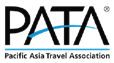 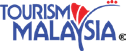 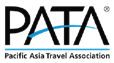 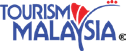 PATA Travel Mart 2018 Complimentary Tour Booking Form (Tour Date: September 12, 2018)      For REGISTERED PATA Travel Mart 2018 SELLER, BUYER, MEDIA and SPOUSE only. Please complete this form and send it to respective tour company listed below by August 15, 2018.COMPLIMENTARY TOUR PROGRAMME  Please select one of the below tour you would like to join. (ONLY 1 TOUR PER PERSON)  Booking Conditions:   All tours are on a first-come, first-served basis.The above tour programmes are subject to change without prior notice.  Please tick appropriate boxes     Seller       Buyer     Media                                                           Mr.           Ms.          Mrs.  Please tick appropriate boxes     Seller       Buyer     Media                                                           Mr.           Ms.          Mrs.  First Name:                                       Surname:                  Company:                                       E-Mail:                  Address:                  Mobile Phone: (in case of emergency only):             Address:                  Country:             Accompanying Person      Yes     No     (If Yes: Name:                               )  Accompanying Person      Yes     No     (If Yes: Name:                               )  Pick up and Drop off: Mahsuri International Exhibition Centre (MIEC)Pick up and Drop off: Mahsuri International Exhibition Centre (MIEC)Tour Options by Tourism MalaysiaTour Options by Tourism MalaysiaTour Options by Tourism Malaysia Tour 1 : Langkawi Discovery Package (FULLY BOOKED)Send your tour booking form to: Ms.Noorhashimah Bt.IsmailEmail: info@tropicalcharters.com.myPhone: +604 955 3407Fax: +604 955 4407Mobile: +6012 316 5466Cc. to:Tourism Malaysiahishamuddin@tourism.gov.mysarafena@tourism.gov.my Tour 2 : Langkawi Agro PackageSend your tour booking form to: Ms.Noorhashimah Bt.IsmailEmail: info@tropicalcharters.com.myPhone: +604 955 3407Fax: +604 955 4407Mobile: +6012 316 5466Cc. to:Tourism Malaysiahishamuddin@tourism.gov.mysarafena@tourism.gov.my   Pick up and drop off: Mahsuri International Exhibition Centre (MIEC)     Time: 09:00am Sharp   Pick up and drop off: Mahsuri International Exhibition Centre (MIEC)     Time: 09:00am SharpSend your tour booking form to: Ms.Noorhashimah Bt.IsmailEmail: info@tropicalcharters.com.myPhone: +604 955 3407Fax: +604 955 4407Mobile: +6012 316 5466Cc. to:Tourism Malaysiahishamuddin@tourism.gov.mysarafena@tourism.gov.my